НАШІ РОБОТОДАВЦІПрофесії: тракторист – машиніст, робітник фермерського господарстваНАШІ РОБОТОДАВЦІПрофесії: Штукатур. Лицювальник-плиточник. МалярНАШІ РОБОТОДАВЦІПрофесії: кухар,  кондитер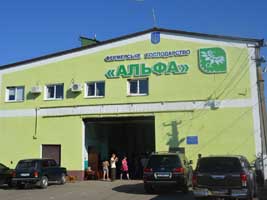 Фермерське господарство «Альфа»https://fh-alfa.com/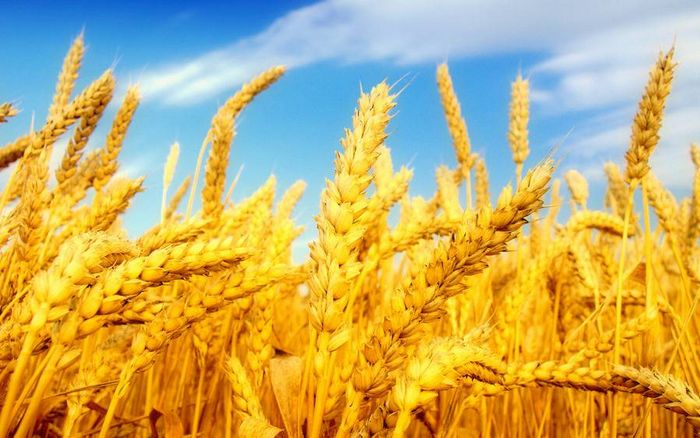 СГ ТОВ «Перше травня»ФотоНазва компаніїСайт компаніїТОВ «Трест Житлобуд-1»https://gs1.com.ua/Отправляйте резюме:gs1otdelkadrov@ukr.netТОВ «ТРЕСТ «ЖИТЛОБУД-2»https://zhilstroj-2.ua/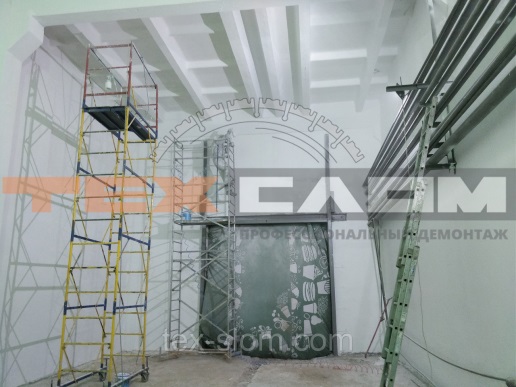 ООО "ТЕХ СЛОМ"https://tex-slom.com/ТОВ «АВЛЕН»Харьков, ул. Клочковская, д. 111-А, оф.13-4, 13 эт. 61058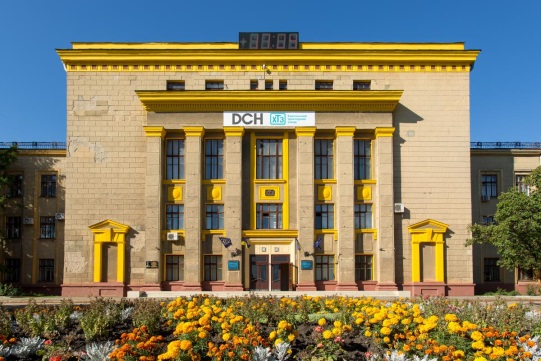 Приватне акціонерне товариство «Харківський тракторний завод»http://xtz.ua/ua/ФотоНазва компаніїСайт компанії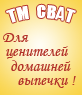 КомпаніяТМ «СВАТ»svat3000545@gmail.com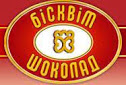 ХАРКІВ’ЯНКА, КОНДИТЕРСЬ-КА ФАБРИКА, ПРАТhttp://biscuit.com.ua/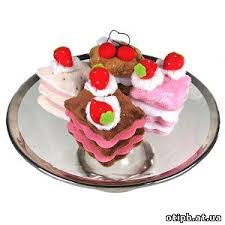 ФОП  
Софроні А.В.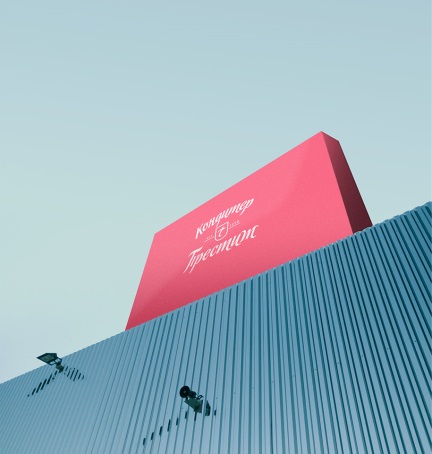 «Кондитер Престиж»office@tprestige.com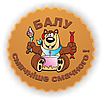 ТМ Балу ООО «Сахарок»
saharok-balu.all.biz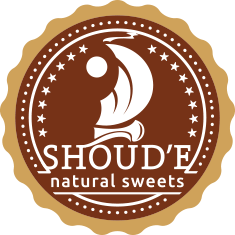 ТОВ "Кондитерська фабрика «Солодкий світ»promo@sladkiymir.com.ua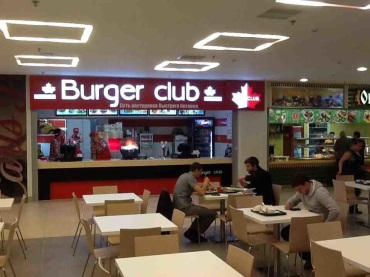 ФОП Смирнов Ю.В.«Burger Club»http://burgerclub.ua/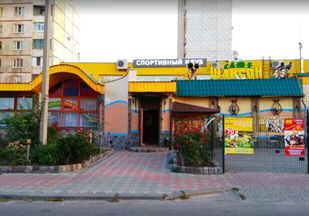 ФОП 
Шальопа О.О.Кафе «Шансон»clubshanson.com.ua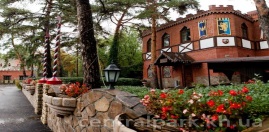 ФОП Травенко А.В.Ресторан 
«Старая башня»centralpark.kh.ua/cafe/restoran-staraya-bashnya/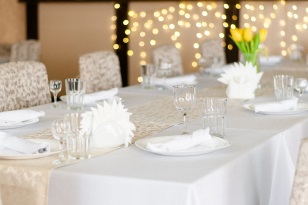 ФОП Зинов’єва О.М. Кафе  «Terra»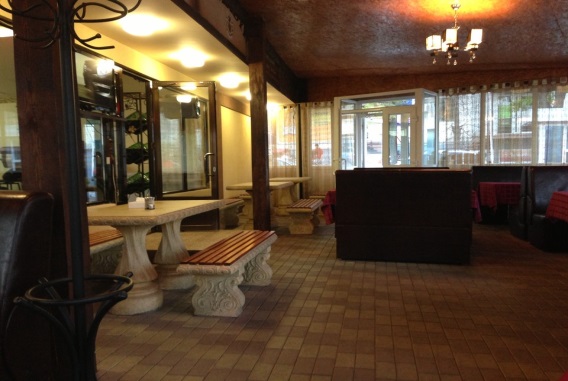 ФОП Оганесян Г.П.Кафе «Армавир»
armavir.com.ua